Школьный этап Всероссийской олимпиады по математике2020-2021 учебный год8 классРешения1. Сравните числа 32020 и 23030 без использования калькулятора.Ответ. 32020 > 23030.Решение. По свойству степеней  и . Так как 91010 > 81010, то 32020 > 23030.Критерии проверки.Обоснованно получен верный ответ – 7 баллов.Верно преобразовано хотя бы одно из выражений 32020 или 23030 к показателю 1010 или 505, при этом дальнейшее продвижение отсутствует – 3 балла.2. Любитель геометрии начертил окружность и отметил на ней 6 различных точек. Затем каждую пару отмеченных точек он соединил отрезком. Оказалось, что никакие три из этих отрезков не пересекаются в одной точке внутри окружности. На сколько частей проведенные отрезки разделили круг?Ответ: 31.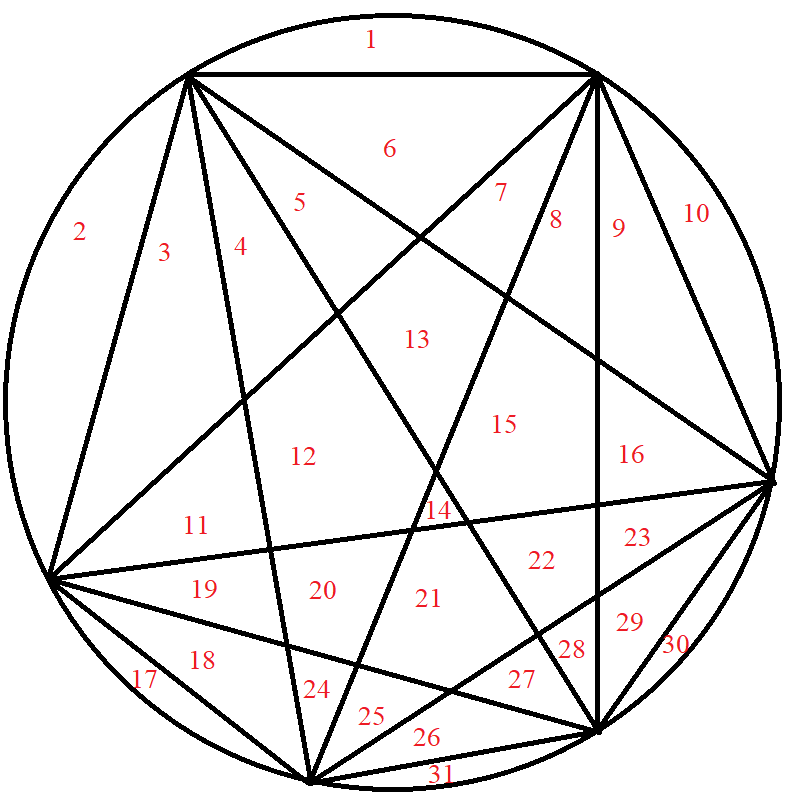 Решение. Смотри рисунок. Критерии проверки.Правильный чертеж, но ошибка в подсчете количества частей – 3 балла.Правильный чертеж и верный подсчет количества частей – 7 баллов.3. Найдите остаток от деления числа 1234567893 + 9876543213 на число 111111111.Ответ. 0.Решение. Разложим числовое выражение 1234567893 + 9876543213 на множители с помощью формулы сокращенного умножения «сумма кубов»: 1234567893 + 9876543213 = = (123456789 + 987654321)(1234567892 – 123456789987654321 + 9876543212). В первой скобке этого разложения записано число 123456789 + 987654321 = 1111111110, которое при делении на 111111111 дает частное 10 и остаток 0. Следовательно, и все выражение 1234567893 + 9876543213 делится на число 111111111 без остатка.Критерии проверки.Обоснованно получен верный ответ – 7 баллов.Верно применена формула «сумма кубов», при этом дальнейшее продвижение отсутствует – 3 балла.Верно применена формула «сумма кубов» и подсчитана сумма (123456789 + 987654321), при этом дальнейшее продвижение отсутствует – 5 баллов.4. Количество одинаковых товаров, поставляемых в розничную сеть магазинов пятью фирмами, находится в отношении 6:7:8:9:10.  Первая фирма планирует сократить поставки на 1%, вторая – на 2%, третья – на 3% и четвертая – на 4%. На сколько процентов нужно увеличить поставки пятой фирме, чтобы суммарный объем поставок не изменился?Ответ. 8.Решение. Первоначально общий объём поставок составлял 40 частей, 6 из которых приходится на первую фирму, 7 – на вторую, 8 – на третью, 9 – на четвёртую, 10 – на пятую. Затем первая фирма сократила поставки на 1% от 6 частей, т.е. на 0,016 = 0,06 частей. Аналогично, вторая фирма сократила на 0,027 = 0,14 частей. Из тех же соображений, сокращения поставок для третьей и четвертой фирм соответственно составили 0,038 = 0,24 и 0,049 = 0,36 частей. Общий объем сокращения этих четырех фирм равен 0,06 + 0,14 + 0,24 + 0,36 = 0,8 частей. Значит, пятой фирме нужно увеличить поставки на 0,8 частей. Найдем, сколько процентов составляет 0,8 от 10: .Критерии проверки.Обоснованно получен верный ответ – 7 баллов.Правильно подсчитаны новые доли поставок первых четырех фирм, при этом дальнейшее продвижение отсутствует – 5 баллов.За каждую арифметическую ошибку – снимаем 1 балл.5. Учитель записал на доске 11 различных натуральных чисел, не больших 30, и попросил ученика для каждой пары записанных на доске чисел вычесть из большего числа меньшее, и результат записать в тетрадь. Докажите, что некоторое число в тетради у ученика повторится не менее трех раз.Решение. Обозначим числа учителя, предварительно упорядочив их по возрастанию: a1 < a2 < a3 < a4 < a5 < a6 < a7 < a8 < a9 < a10 < a11.Предположим, что все числа ученика либо не повторяются, либо повторяются менее трех раз. Тогда среди десяти разностей a2 – a1, a3 – a2, a4 – a3, a5 – a4, a6 – a5, a7 – a6, a8 – a7, a9 – a8, a10 – a9, a11 – a10 не более двух раз встречается значение 1, не более двух раз встречается значение 2 и т.д. Значит, сумма  этих разностей S ≥ 1 + 1 + 2 + 2 + 3 + 3 + 4 + 4 + 5 + 5 = 30.С другой стороны, S = a11 – a1 ≤ 30 –1 = 29. Противоречие.Критерии проверки.Обоснованно получена оценка S ≤ 29 – 3 балла.Обоснованно получена оценка S ≥ 30 – 4 балла.Баллы за обоснованно полученные оценки складываются.